ทะเบียนเลขที่..................../2564แบบคำขอขึ้นทะเบียนรับเงินเบี้ยความพิการ ประจำปีงบประมาณ พ.ศ. 2564เฉพาะกรณีคนพิการมอบอำนาจหรือผู้ดูแลคนพิการลงทะเบียนแทน : ผู้ยื่นคำขอฯ แทน ตามหนังสือมอบอำนาจเกี่ยวข้องกับคนพิการที่ขอขึ้นทะเบียน โดยเป็น       ⃞  บิดา- มารดา         ⃞  บุตร          ⃞  สามี – ภรรยา       ⃞  พี่น้อง        ⃞  ผู้ดูแลคนพิการตามระเบียบฯชื่อ – สกุล  (ผู้รับมอบอำนาจ/ผู้ดูแลคนพิการ) .............................................................................................................................................เลขประจำตัวประชาชน      ⃞ -     ⃞     ⃞      ⃞     ⃞ -     ⃞     ⃞     ⃞      ⃞     ⃞ -     ⃞     ⃞ -     ⃞  ที่อยู่...................................................................................................................................................................................................................โทรศัพท์..........................................................เขียนที่........................................................................วันที่.................เดือน.............................................. พ.ศ. ...................   		คำนำหน้านาม      ⃞ เด็กชาย       ⃞ เด็กหญิง       ⃞ นาย       ⃞  นาง      ⃞ นางสาว        ⃞  อื่น ๆ (ระบุ)ชื่อ........................................ .......................นามสกุล.........................................................เกิดวันที่.................เดือน...........................................พ.ศ. .................อายุ................ปี สัญชาติ..............มีชื่ออยู่ในสำเนาทะเบียนบ้านเลขที่...................หมู่ที่....................ตรอก/ซอย...........-..............ถนน................................ตำบล...ห้วยแก้ว....อำเภอ...แม่ออน..........จังหวัด..เชียงใหม่.. รหัสไปรษณีย์....50130..........โทรศัพท์...........................................................................หมายเลขบัตรประจำตัวคนพิการประชาขน ที่ยื่นคำขอ        ⃞ -     ⃞     ⃞      ⃞     ⃞ -     ⃞     ⃞     ⃞      ⃞     ⃞ -     ⃞     ⃞ -     ⃞ ประเภทคนพิการ      ⃞  ความพิการทางการเห็น		     	    	⃞  ความพิการทางสติปัญญา	               ⃞  ความพิการทางการได้ยินหรือสื่อความหมาย		⃞  ความพิการทางการเรียนรู้	               ⃞  ความพิการทางการเคลื่อนไหวหรือทางร่างกาย	⃞  ความพิการทางออทิสติก	               ⃞  ความพิการทางจิตใจหรือพฤติกรรม		 สถานภาพสมรส          ⃞  โสด       ⃞  สมรส       ⃞   หม้าย        ⃞   หย่าร้าง       ⃞  แยกกันอยู่       ⃞   อื่น ๆ  ……………………………………บุคคลอ้างอิงที่สามารถติดต่อได้.................................................................................โทรศัพท์........................................................ข้อมูลทั่วไป : สถานภาพการรับสวัสดิการภาครัฐ       ⃞  ยังไม่เคยได้รับเบี้ยยังชีพ         ⃞   เคยได้รับ (ย้ายภูมิลำเนา) เข้ามาอยู่ใหม่             เมื่อ........................................................       ⃞  ได้รับการสงเคราะห์เบี้ยยังชีพผู้สูงอายุ       ⃞  ได้รับการสงเคราะห์เบี้ยยังชีพผู้ป่วยเอดส์        ⃞  อื่น ๆ (ระบุ).....................................       ⃞  มีอาชีพ (ระบุ)......................................................................  รายได้ต่อเดือน (ระบุ)........................................................  บาท       ⃞  มีความประสงค์รับการฝึกอาชีพ..............................................................................................................................................		มีความประสงค์ขอรับเงินเบี้ยยังชัพความพิการ ประจำปีงบประมาณ พ.ศ. 2564 โดยวิธีดังต่อไปนี้ (เลือก 1 วิธี)       ⃞  รับเงินสดด้วยตนเอง			         ⃞  รับเงินสดโดยบุคคลที่ได้รับมอบอำนาจจากผู้มีสิทธิ์/ผู้ดูแล       ⃞  โอนเข้าบัญชีเงินฝากธนาคารในนามผู้มีสิทธิ์        ⃞  โอนเข้าบัญชีเงินฝากธนาคารในนามบุคคลที่ได้รับมอบอำนาจจากผู้มีสิทธิ์/ผู้ดูแล  ธนาคาร...................................................................เลขบัญชี         ⃞      ⃞     ⃞ -     ⃞ -      ⃞     ⃞      ⃞     ⃞     ⃞ -      ⃞  พร้อมแนบเอกสาร ดังนี้       ⃞  สำเนาบัตรประจำตัวคนพิการ            ⃞  สำเนาทะเบียนบ้าน       ⃞  สำเนาสมุดบัญชีเงินฝากธนาคาร (ในกรณีผู้รับเงินเบี้ยความพิการประสงค์ขอรับเงินฝากธนาคาร)       ⃞  หนังสือมอบอำนาจพร้อมสำเนาบัตรประจำตัวประชาชนของผู้มอบอำนาจ และผู้รับมอบอำนาจ (ในกรณียื่นคำขอฯ แทน)		ข้าพเจ้าขอรับรองว่าข้าพเจ้าเป็นผู้มีคุณสมบัติครบถ้วนและข้อความดังกล่าวข้างต้นเป็นความจริงทุกประการ(ลงชื่อ).....................................................ผู้ยื่นคำขอ		(ลงชื่อ)....................................................เจ้าหน้าที่ผู้รับจดทะเบียน          (....................................................)			          (................................................)หมายเหตุ ให้ขีดฆ่าข้อความที่ไม่ต้องการออก และทำเครื่องหมาย √ ในช่อง       ⃞  หน้าข้อความที่ต้องการ-2-ตัดตามรอยเส้นประ ให้ผู้สูงอายุที่ยื่นคำขอลงทะเบียนเก็บไว้    	            	 	   	            	                    ยื่นแบบคำขอลงทะเบียนเมื่อวันที่ ....................... เดือน ........................................... พ.ศ. ...........................	การลงทะเบียนครั้งนี้ เพื่อขอรับเงินเบี้ยยังชีพคนพิการโดยจะได้รับเงินเบี้ยคนพิการตามที่มีคุณสมบัติครบถ้วนและตามช่วงระยะเวลาในการลงทะเบียน ภายในวันที่ ๑๐ ของทุกเดือน  โดยได้รับตั้งแต่เดือน ..........................  พ.ศ. ................. เป็นต้นไป  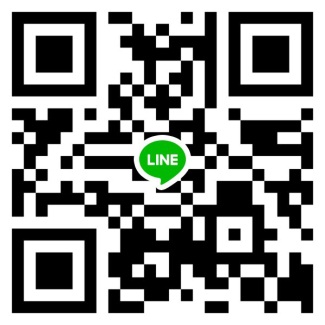    	กรณีคนพิการย้ายภูมิลำเนา ไปอยู่ที่อื่นจะต้องไปลงทะเบียนยื่นคำขอรับเงินเบี้ยคนพิการ ณ ที่องค์กรปกครองส่วนท้องถิ่นแห่งใหม่ภายในเดือนที่ย้ายนั้น ทั้งนี้คนพิการจะได้เบี้ยคนพิการ ณ องค์กรปกครองแห่งใหม่ทันทีความเห็นเจ้าหน้าที่ผู้รับลงทะเบียนเรียน คณะกรรมการตรวจสอบคุณสมบัติ       ได้ตรวจสอบคุณสมบัติของ ด.ช/ด.ญ/ นาย / นาง/นางสาว/................................................................................................................หมายเลขบัตรประจำตัวประชาชน       ⃞ -       ⃞     ⃞     ⃞     ⃞ -      ⃞     ⃞     ⃞     ⃞     ⃞ -      ⃞     ⃞ -      ⃞    แล้ว       ⃞ เป็นผู้มีคุณสมบัติครบถ้วน          ⃞ เป็นผู้ที่ขาดคุณสมบัติ............................................................................................………………………………………………………………………………..(ลงชื่อ)...........................................................................(............................................................)เจ้าหน้าที่ผู้ที่รับลงทะเบียนความเห็นคณะกรรมการตรวจสอบคุณสมบัติเรียน    นายก อบต.ห้วยแก้ว       คณะกรรมการตรวจสอบคุณสมบัติได้ตรวจสอบแล้วมีความเห็นดังนี้       ⃞ สมควรรับลงทะเบียน        ⃞ ไม่สมควรรับลงทะเบียนกรรมการ (ลงชื่อ)..............................................................                        (                                    )กรรมการ (ลงชื่อ).............................................................                           (                                )กรรมการ (ลงชื่อ)............................................................                        (.............................................)คำสั่ง         ⃞ รับลงทะเบียน        ⃞ ไม่รับลงทะเบียน        ⃞ อื่น ๆ .............................................................................................................................…………………………………………………………………………………………………………………………………………………………………………………………………..                                                          (ลงชื่อ) ....................................................................                                                                       (......นายอาคม  สมณะ.........)                                                                   นายกองค์การบริหารส่วนตำบลห้วยแก้ว                                                          วันที่ / เดือน / ปี ............................................................คำสั่ง         ⃞ รับลงทะเบียน        ⃞ ไม่รับลงทะเบียน        ⃞ อื่น ๆ .............................................................................................................................…………………………………………………………………………………………………………………………………………………………………………………………………..                                                          (ลงชื่อ) ....................................................................                                                                       (......นายอาคม  สมณะ.........)                                                                   นายกองค์การบริหารส่วนตำบลห้วยแก้ว                                                          วันที่ / เดือน / ปี ............................................................